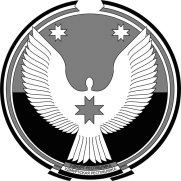 ТЕРРИТОРИАЛЬНАЯ  ИЗБИРАТЕЛЬНАЯ  КОМИССИЯЗАВЬЯЛОВСКОГО РАЙОНА УДМУРТСКОЙ РЕСПУБЛИКИ
ПОСТАНОВЛЕНИЕсело ЗавьяловоО форме предоставления кандидатами, избирательными объединениями сведений об изготовителе и заказчике печатных, аудиовизуальных и иных агитационных материалов на выборах депутатов представительных органов муниципальных образований В соответствии счастью 3 статьи 54 Федерального закона от 12 июня 2002 года № 67-ФЗ «Об основных гарантиях избирательных прав и права на участие в референдуме граждан Российской Федерации» территориальная избирательная комиссия Завьяловского района  постановляет:1. Рекомендовать кандидатам в депутаты, избирательным объединениям, вместе с представлением в территориальную избирательную комиссию экземпляров печатных агитационных материалов или их копий, экземпляров аудиовизуальных агитационных материалов, фотографий или экземпляров иных агитационных материалов до начала их распространения, представлять сведения о месте нахождения (об адресе места жительства) организации (лица), изготовившей и заказавшей (изготовившего и заказавшего) эти материалы по прилагаемой форме (прилагается).2. Разместить настоящее постановление на официальном сайте Центральной избирательной комиссии Удмуртской Республики.3.Разместить настоящее постановление на официальном сайте  органов местного самоуправления муниципального образования «Завьяловский район», официальных сайтах поселений Завьяловского района. Председатель территориальной избирательнойкомиссии Завьяловского района                                       Нагаева З.Р.Секретарь территориальной избирательной        комиссии  Завьяловского района                                          Воробьева Н.П. Приложениек постановлению территориальной избирательной комиссии Завьяловского района от 06.07.2016 года № 9.11Рекомендуемая форма представления кандидатами в депутаты, избирательными объединениями сведений о месте нахождения (об адресе места жительства) организации (лица), изготовившей и заказавшей (изготовившего и заказавшего) печатные, аудиовизуальные и иные агитационные материалы В Территориальную избирательную комиссию Завьяловского района                                                                        427000, УР, с. Завьялово, ул.   Калинина, 64 Кандидата в депутаты Совета депутатов муниципального образования «__________________________________»_________ созывапо ______________________________ избирательному округу № ____(наименование избирательного объединения)В соответствии  с частью 3 статьи 54  Федерального закона от 12 июня 2002 года      № 67 – ФЗ «Об основных гарантиях избирательных прав и права на участие в референдуме граждан Российской Федерации» представляю экземпляр  предвыборного агитационного материала и сообщаю следующую информацию: -вид и наименование агитационного материала: _______________________;-тираж: ________________________________________________;-Заказчик, его место нахождения, адрес места жительства): _____________________________________________________________;-Исполнитель, его место нахождения, адрес места жительства), ИНН: _________________________________________________________________; - реквизиты договора на изготовление (номер, дата, цена договора): ________________________________________________________________.Приложения:-  экземпляр печатного агитационного материала ( или его копия, экземпляр аудиовизуальных агитационных материалов, фотографии или экземпляры иных агитационных материалов) -___ экз. на __ л ;- копия документа об оплате изготовления агитационного печатного материала из соответствующего избирательного фонда-___ экз. на __ л ;- письменные согласия физических лиц на размещение их высказываний-___ экз. на __ л ;Кандидат в депутаты Совета депутатов муниципального образования«______________________________»   (уполномоченный представитель избирательного объединения)                        (_________________________)«_____»_____________________ 2016 года06 июля 2016 года№ 9.11